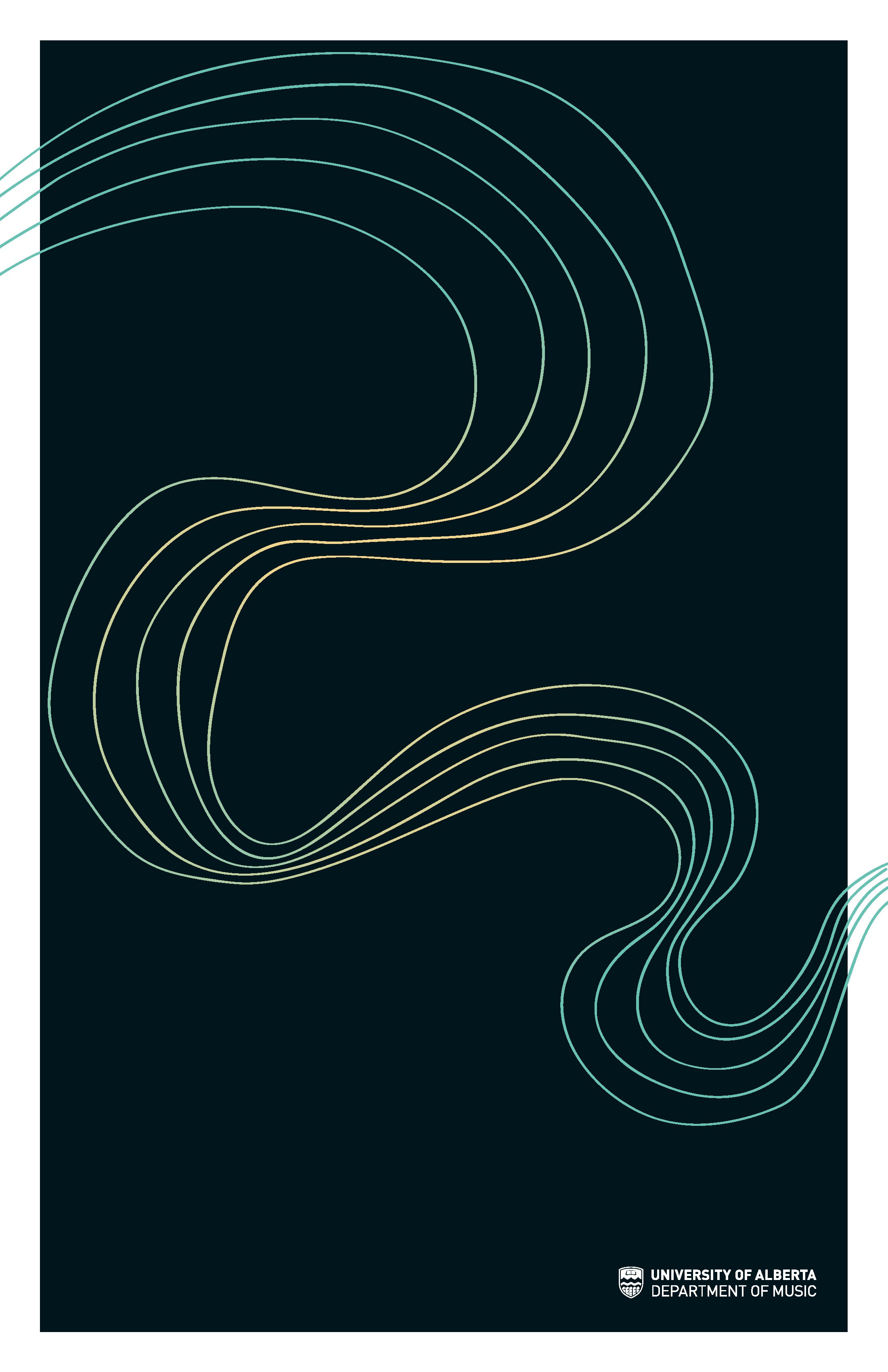 The ConcertTitle Goes Here!Venue/Location	|	Time & DateOther information goes here